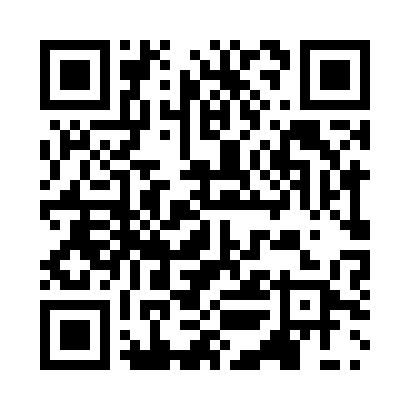 Prayer times for Belle Eau, BelgiumWed 1 May 2024 - Fri 31 May 2024High Latitude Method: Angle Based RulePrayer Calculation Method: Muslim World LeagueAsar Calculation Method: ShafiPrayer times provided by https://www.salahtimes.comDateDayFajrSunriseDhuhrAsrMaghribIsha1Wed3:546:131:355:368:5711:072Thu3:516:121:345:378:5811:093Fri3:476:101:345:379:0011:124Sat3:446:081:345:389:0111:155Sun3:416:061:345:389:0311:176Mon3:386:051:345:399:0411:207Tue3:356:031:345:409:0611:238Wed3:326:021:345:409:0711:269Thu3:286:001:345:419:0911:2910Fri3:255:581:345:419:1011:3211Sat3:225:571:345:429:1211:3512Sun3:195:551:345:429:1311:3813Mon3:185:541:345:439:1411:4114Tue3:185:531:345:449:1611:4215Wed3:175:511:345:449:1711:4316Thu3:165:501:345:459:1911:4417Fri3:165:491:345:459:2011:4418Sat3:155:471:345:469:2111:4519Sun3:155:461:345:469:2311:4520Mon3:155:451:345:479:2411:4621Tue3:145:441:345:479:2511:4722Wed3:145:421:345:489:2711:4723Thu3:135:411:345:489:2811:4824Fri3:135:401:345:499:2911:4825Sat3:135:391:355:499:3011:4926Sun3:125:381:355:509:3211:4927Mon3:125:371:355:509:3311:5028Tue3:125:361:355:519:3411:5129Wed3:115:361:355:519:3511:5130Thu3:115:351:355:519:3611:5231Fri3:115:341:355:529:3711:52